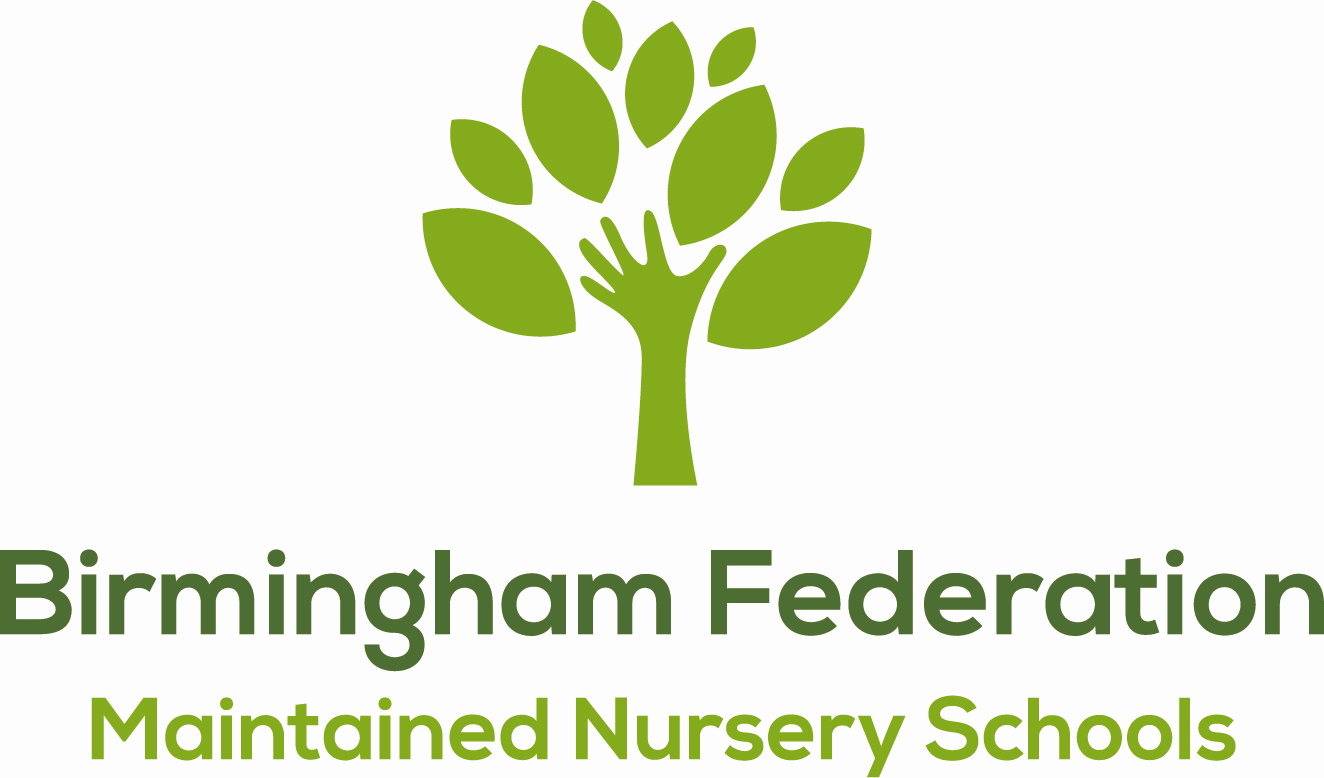 Allens Croft Nursery School             Lillian De Lissa Nursery School            Adderley Nursery SchoolJakeman Nursery School             St Thomas Centre Nursery School       Gracelands Nursery SchoolShenley Fields Nursery School        Newtown Nursery School                     Highfield Nursery SchoolSafe Sleep & Rest PolicyGlossaryS.S.G. = Safe Sleep GuidanceS.I.D. = Sudden Infant deathB.C.C. = Birmingham City CouncilE.Y.C. = Early Years ConsultantL.A. = Local AuthorityContentsEarly Years and Childcare Organisation Chart.Arrangements and Responsibilities.Disclaimer letter for Parents/ Carers.Reduce the risk of cot death.“Sleep” Guidelines for children aged 0-2 in an Early Years settings:Blue forms: children deemed as high risk.White forms: children deemed as low risk.Sleep Monitoring form / record.Temperature Guidelines.Colour codes, for children deemed as high risk.Sleep monitoring guidance for two-year oldsSafe Sleeping Guidance  Arrangements & ResponsibilitiesHead Teachers / Heads of School / Nursery Managers / Duty HolderTo inform staff and parents/ carers about any changes in legislation or nursery procedures relating to SSG.To ensure that information received from parents/ carers on admissions forms or information from other professionals or agencies will include previous family history of any S.I.D or sleeping concerns.To monitor that procedures are being followed i.e. staff meetings agenda or as and when necessary.To ensure that EYCs are informed about issues arising from care of young children under 2.To keep parents/ carers informed about changes in children’s sleep patterns or behaviour.To report S.I.D and suspected S.I.D.S type incidents to EYC/ Ofsted/ Governors.To advise EYCs about potential improvement or difficulties with policy or procedures implementation.In the event of a suspected S.I.D.S incident, the representative is responsible for contacting the emergency services. It would then be the responsibility of the police to inform the parent/carer.Teachers / Early Years Practitioners / Teaching AssistantsTo Head of School/ Nursery Manager informed about any care related issues arising from under 2’s.To follow the laid down policies and procedures.To undertake training as required in care for under 2’s particularly regarding S.S.G.To ensure accurate records are kept of sleeping children on a daily and individual basis, using the correctly colour coded form.To keep the Head of School/ Nursery Manager informed about changes in sleep patterns of the under 2’s, particularly natural movements off the back onto side or front.To advise the Head of School/ Nursery Manager about potential improvements or difficulties with Guidance or Procedures Implementation.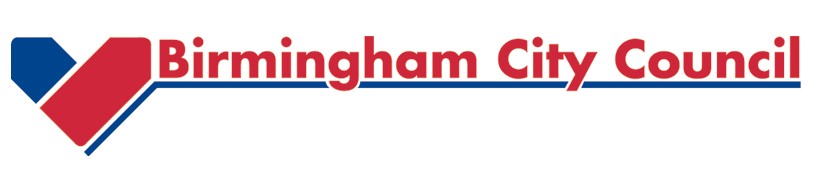 Dear Parent/ Carer,Due to procedures that are in place for under 2’s, the sleep monitoring system has been reviewed in line with guidance issued by the foundation for the studies of “Sudden Infant Death”.  It is recommended that, children under 2 should be placed to sleep on their backs in the feet to foot position (feet at the bottom of the cot). However, it is recognised that young babies roll over and move out of this position. Therefore, we advise staff that they check the child every 10mins, and move them back into the original position.If you feel that this will disturb or wake your baby up and you wish for us to leave them in the position that they have adopted for themselves, we will require your permission to do this.Please fill in the section below accordingly CHILD’S NAME: …………………………………………………………………D.O.B: 	Please delete and sign as necessaryDuring my child’s sleep time at nursery I wish for staff to leave my child in the position that they have adopted for themselves.During my child’s sleep time at nursery I wish for staff to move my child back into the recommended sleeping position if needed.Parent/ Carer Signature: ………………………………………Print Name: …………………………..Nursery Rep/ Key Worker Sign: …………………………..Print Name: ………………………..Date: 	   Early Years Setting: ………………………………………“Safe Sleeping” Guidance For Children Aged 0-2 in An Early Years Settings.Safe Sleeping GuidanceWe have a duty of care and responsibility as a professional organisation, to ensure as far as reasonably practicable that all children under 2 years of age, who attend an early years setting, will receive appropriate care and attention. This will enable us to minimise the risk of ‘Sudden Infant Death Syndrome’ (S.I.D.S).  This will be achieved by putting in place procedures to ensure that all professionals can maintain the well-being of young children.This policy will be reviewed either on an annual basis or when circumstances, knowledge and legislation require it.‘Sleeping children must be frequently checked to ensure that they are safe. Being safe includes ensuring that cots/bedding are in good condition and suited to the age of the child, and that infants are placed down to sleep safely in line with latest government safety guidance’. Statutory Requirements EYFS 2021 (3.60)Sleep Guidelines: Under 2’sWhere a site has children of 0-2 years on site:a copy of our sleep policy should be given to each family and they should sign to say they have received it and someone has spoken to them about safer sleep routines and risks.Babies under the age of 12 months should not sleep with pillows, bumpers, quilts, duvets, soft toys etc. A clear cot is a safe cot.Children of all ages:To apply to any child sleeping / whether they are sleeping in a cot/ travel cot/ buggy or pram/ sleep mat /sleep nest.Nursery staff will discourage children sleeping in pushchairs and will not put a child to sleep in a car seat.Airways to be checked for food etc. before placing child to sleep (without force), if you know the child is tired then do not attempt to feed until after the child has had a sleep.All children must be placed on their back and in the ‘feet to foot’ position (feet at bottom of cot) so that they cannot shuffle down under the covers or alternatively use a recommended baby grow bag.To use a sleep monitoring chart for each child whilst they are sleeping at nursery (see attached example). Children are monitored every 10 minutes during their sleep time. This is signed by the member of staff at each interval. To keep information on child’s information file. Blue colour coded for ‘high risk’ children.  (Those children who have had a previous family history of “Sudden Infant Death”).  White colour for children of ‘low risk’.                                                                                                                                                                                                                                                                                                                                                                                                                                                                                                                                                                                                                                                                                                                                                                                                                                                                                                                         Room thermometer to be displayed beside each cot or sleeping area (away from radiators etc.)Cots/ beds are not placed by windows.Do not let a child get too hot or too cold. Refer to recommended guidelines attached – ideal room temperature 18 C (65 F) (16 C–20 C) or within a comfortable range.Appropriate bedding should be used – please remember that a folded sheet counts as 2 sheets.Cots/ beds should not be placed by direct heat sources i.e. radiators.Mattresses need to be a snug fit, firm / flat and should be waterproof. A mattress protector is recommended and mattresses should be covered with a single fitted sheet and be rotated/ turned on a weekly basis.Cots and mattresses need to be washed weekly with hot soapy water or when a new child starts. They can be washed with a Milton solution once monthly. Mattresses are regularly checked for signs of damage.The gaps between the bars of any cots used are less than 6.5cm (SIDS guidance).Only use fitted sheets or lightweight blankets – never use duvets, quilts, baby nests, and wedges, bedding rolls or pillows.Covers should be firmly tucked in and never coming higher than shoulders.Pillows may need to be used in certain circumstances (not with babies under 12 months of age), but they should be placed under the mattress.Children at a certain age roll over whilst sleeping, when doing the 10 min monitoring check place them back into the recommended position – check parents’ wishes on admission (see model letter to parent/carer).The lowest mattresses base position is the safest, once a baby can sit up/ stand up.Never leave a child unattended with the drop-side of the cot lowered.Dummies should not have clip-on mechanisms. Children should not sleep with comforters (such as teddies) because of the risk factors.If a comforter dummy/ toy is unsuitable (i.e. worn) then it is the responsibility of Early Years Practitioner’s to make the parent/ carer aware that this will not be used at nursery (no such items to be used within babies under 12 months of age).Any bibs/ shoes/ tight clothing, should be removed before putting a child down to sleep.  Do not hang or attach anything to cots other than items that are approved by B.E.A.B i.e. cot mobiles.Children over 2, who wish to sleep, should be placed on a sleep mat. Not beanbags, as these can be dangerous.We have a duty of care to ensure we act as responsible professionals when caring for young children.In the event of a medical emergency, follow the Critical Incidence Procedure or your setting’s First Aid Procedures.“Safe Sleeping and Rest” Guidance for Children Aged OVER Two (2) Years.IMPORTANT We recognise that young children get very tired during the day and may need opportunities to rest and sleep within nursery. Every child’s needs are different, so we provide flexibility and opportunities for children to take rests and naps as they need and desire. It is very important that young children get the sleep they need and so we facilitate this in the nursery and understand that it is an important part of their personal and developmental needs. Comfort blankets and toysComfort blankets and toys are welcomed for children of 12 months + for they bring reassurance to small children, especially when they are new to nursery and during rest and sleep times. REST AREASWithin the nursery room there is a quiet area with soft floor coverings/ seating where children can go to if they wish to rest and relax. Sleep mats and lightweight blankets are provided. These are all in first class condition, clean and fit for purpose. Pillows are not used. Bedding is washed after every use.StaffStaff are fully aware of the fact that children need to rest and sleep. They appreciate that children have individual needs and routines which vary as they grow and develop. Children are encouraged to indicate if they are tired and need to rest and are also encouraged to take a rest or nap if they appear tired. Parents’ WishesThe preferences and wishes of parents are always valued and respected and staff work closely with them on a daily basis to ensure each child’s individual needs are carefully met. The safety of the child always remains our paramount concern. We are not able to insist that a child sleeps or remains in a cot/ bed if this is not their wish and/ or they become distressed.Sleep RecordsSleep records are completed each day, children are monitored and checked every ten (10) minutes throughout their sleep by staff in the room, so confirmation is always available regarding the times each child has slept on any given day. Parents are kept informed verbally at the end of each session if their child has slept. Sleep RoutineThe child’s sleeping routine is discussed with the parent/ carers and recorded within their personal sleep routine i.e. length of sleep, position of sleep and where e.g. (cot/ sleep nest).A member of staff helps children to settle to sleep and remains in the room within earshot, at all times when children are sleeping. Date Policy Adopted:Full Governing Body: 13.03.2023Date for next renewal: Spring Term 2025Signed: _________________________		Sean Delaney 							Chair of GovernorsSigned: _________________________		David Aldworth 					              	Executive Head Teacher